
柳城政办〔2024〕3号柳城县人民政府办公室关于成立柳城县科技领导小组的通知各乡镇人民政府、华侨管理区，县人民政府各组成部门：为进一步加强科技创新工作，经县人民政府决定成立柳城县科技领导小组。现将有关事项通知如下：一、主要职责研究、审议柳城县科技发展战略、规划及重大政策；讨论、审议柳城县重大科技任务和重大项目；协调政府各职能部门之间涉及科技的重大事项。二、组成人员组  长：何  韬  县  长副组长：胡伟华  县委副书记        兰海波  副县长成 员： 莫彦华  县政府办公室主任        廖  俊  县政府办公室副主任赖建锋  县发展改革委局长梁  宇  县教育局局长王  勇  县科技工贸信息化局局长高  文  县财政局局长朱海兰  县人力资源和社会保障局局长韦庆颂  县农业农村局局长邓惠勤  县科协主席柳城县科技领导小组下设办公室，设在县科技工贸信息化局，承担领导小组日常工作。办公室主任由王勇同志兼任。领导小组成员如需调整，涉及县领导同志的，由领导小组办公室行文报县人民政府同意后，由县政府办公室发文；涉及其他成员调整的，由领导小组办公室行文报领导小组批准后自行发文，并报县政府办公室备案。柳城县人民政府办公室                           2024年3月19日  （此件公开发布）抄送：县委各部门，各人民团体。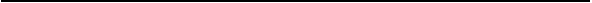       县人大常委会办公室，县政协办公室，县法院，县检察院。柳城县人民政府办公室                2024年3月19日印发  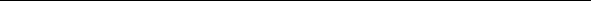 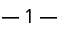 